Рефлексия на уроках в начальной школе: примеры, особенности в                                      условиях ФГОС«Тот, кто смог отрефлексировать действительность,тот и получает преимущества в движении вперёд»	Евгений Доманский                                                                                   Рефлексия – размышление человека, направленное на анализ самого себя (самоанализ) – собственных состояний, своих поступков и прошедших событий	Принципами современного обучения в начальной школе должны быть активность, сознательность и творчество. Любое действие ученика должно быть полностью осознанным. Именно на этом должен быть основан интеллектуальный процесс познания.Ребенка необходимо постоянно возвращать к анализу своих действий, к осознанию пройденного материала. Он должен уметь отметить все, что было им усвоено, обдумано, понято. Важно не просто зафиксировать в сознании ученика результаты урока, но и помочь ему выстроить смысловую цепочку проведенной познавательной деятельности. Подтолкнуть его к выделению методов и способов исследования материала, которые были применены на уроке, и сравнить их со своими.      Современная педагогическая наука считает, что, если ребёнок не производит рефлексию учебной деятельности, он не выполняет роли субъекта образовательного процесса. В таком случае нельзя говорить о личностно ориентированном обучении, о реализации системно-деятельностного подхода. Таким образом, этап рефлексии является обязательным условием создания развивающей среды на уроке. Младший школьный возраст – это самый благоприятный период для формирования основ самооценки любой деятельности ребенка, в том числе и учебной. Поэтому по ФГОС рефлексия в начальной школе должна являться обязательным элементом на уроках. Причем, важно не просто провести такой вид работы, а готовить школьника к внутреннему самопознанию, учить размышлять о своем внутреннем состоянии. Перед ним должны ставиться вопросы: «Что я знал?», «Что я узнал нового?», «Каким образом мне удалось получить новые знания?».Рефлексия может проводиться на любом этапе урока. Продолжительность данного этапа составляет 1-3 минуты. Вместе с тем именно на этом этапе все звенья урока соединяются в единую систему. В зависимости от обстоятельств, необходимо использовать такие виды рефлексии:физическую — успел или не успел выполнить все задания;сенсорную — как чувствовал себя на уроке, были ли моменты дискомфорта;интеллектуальную — все ли понял в изучаемом учебном материале, какими познавательными методами пользовался, какие были затруднения;духовную — был ли элемент самосовершенствования, повысилась ли самооценка или расстроен неудачей.Выбирая упражнения для проведения рефлексии, следует ориентироваться на цели, которые преследуется этим видом работы:рефлексия эмоционального состояния и настроения помогает установить эмоциональный контакт с классом или отдельными учениками в начале или конце урока;рефлексия содержания учебного материала служит выявлению уровня усвоения содержания, изученного;рефлексия деятельности используется для оценивания активности ребенка в ходе урока и на отдельных его этапах, осмысления способов и приемов работы, выбора наиболее рациональных.Ученик, овладевший навыком рефлексирования, научится управлять собой. То, что он может давать оценку своей деятельности на уроке, доставляет радость ребенку и вызывает чувство собственной значимости.Для проведения рефлексии на уроках в начальной школе по ФГОС предлагаются различные упражнения, приведем их примеры. Наиболее простыми являются задания с эмоциональной окраской. Они используются на начальном этапе формирования рефлексивных умений. Целью таких упражнений является дать символьную оценку своей деятельности и ее результатов.Упражнения для рефлексии:	«Письмо благодарности»Интересная форма проведения рефлексии, которая предполагает проведение не только самоанализа, но и оценивание деятельности своих товарищей. Детям предлагается написать на стикере имя и слова благодарности тому однокласснику, который каким-то образом помог ему на уроке понять изучаемый материал.Овладение ребенком умением рефлексирования служит фундаментом для дальнейшего успешного обучения. На основе этого навыка происходит формирование критического мышления, развитие таких необходимых для современного взрослого человека качеств, как самостоятельность, предприимчивость.           «Плюс – минус»Карточки для этого упражнения могут иметь различную форму. Основной принцип — разделить ее на две части. Дети по окончании урока должны перечислить все положительные моменты, которые они хотят отметить на уроке, а с противоположной стороны — все отрицательные.Это упражнение можно провести коллективно. На две части делится плакат и прикрепляется на доску. Школьники получают несколько пустых стикеров (можно сделать их двухцветными) на которых делают записи по теме урока. Затем эти стикеры прикрепляются на плакат. В завершение рекомендуется провести обсуждение негативных моментов на уроке. Можно предложить детям, которые показали, что хорошо поняли материал урока, помочь своим товарищам разобраться с возникшими затруднениями.Есть ряд упражнений, которые способствуют созданию духа конкуренции, соревнования. При этом детям предлагается сравнить собственные достижения с результатами своих одноклассников.             «Смайлики»Учитель должен подготовить изображения смайликов, которые раздаются каждому ребенку. Это упражнение может иметь несколько видов.В первом случае используется изображение лиц, выражающих различные эмоции: радость, недовольство, грусть, удивление, восхищение. Дети должны выбрать тот смайлик, который будет отражать их ощущение от урока или выполненного задания, оценивать их участие в ходе изучения материала.Второй вариант данного упражнения предполагает использование изображения лица, на котором присутствуют не все детали (отсутствует рот, брови). Каждому ребенку предлагается дорисовать эти элементы таким образом, чтобы отразить необходимую эмоцию.              «Знаки»  Данный приём удобно использовать при обучении чистописанию. Попросите учащихся найти, соотнести с образцом и отметить (поставить точку, подчеркнуть и т.д.) самую красиво написанную цифру, букву, слог, слово. Благодаря таким приемам перед учителем всегда будет наглядная картина: что понял и осознал каждый ребёнок, а над чем нужно еще поработать                «Мишень»  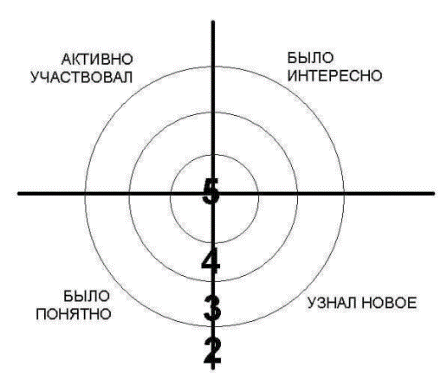 Учащиеся выполняют рефлексию учебной деятельности по заданным критериям. На доске рисуется мишень, которая делится на 4 сектора. В каждом секторе записываются параметры- вопросы рефлексии состоявшейся деятельности. Учащиеся ставит метки в сектора соответственно оценке результата: чем ближе к центру мишени, тем в большей степени проявился данный параметр.                 «Пять пальцев»Для этого упражнения достаточно раздать детям чистые белые листы бумаги. Им необходимо обвести свою ладошку и на каждом пальце написать короткие ответы на соответствующие вопросы:мизинец (мыслительная деятельность) — Какие получил опыт и новые знания?безымянный (близость цели) — Достиг ли поставленной цели?средний (состояние духа) — Какое преобладало настроение?указательный (услуга, помощь) — В какой помощи нуждаешься?большой (бодрость, физическое состояние) — Каким было физическое состояние?                  «Карточка настроения»Для такого упражнения необходимо иметь набор однотипных карточек разного цвета. Школьники имеют возможность выбрать одну из них, цвет которой будет символизировать их ответ на поставленные вопросы. При этом можно предлагать детям уже готовую картотеку символического значения цветов, например:красный — радость;фиолетовый — интеллектуальную удовлетворенность;оранжевый — много непонятного и т.д.Также учитель может попросить детей показать выбранную карточку и самостоятельно пояснить значение своего цвета.                    «Букет настроения»Упражнение носит характер творческой игры. Дети имеют возможность составить букет своего настроения. Это должна быть коллективная работа, при которой каждому ребенку нужно выбрать на полянке цветок соответствующего цвета (красный — есть проблема, желтый — нужна помощь, зеленый — все хорошо) и поставить его в вазочку. Преобладающий цвет букета, покажет степень положительных результатов деятельности.Используемая литератураМакарова Е. В. Приёмы рефлексии на уроках в начальной школе http://festival.1september.ru/articles/626313/Шутова Г. Рефлексия как этап урока: виды, приемы, примерыhttp://pedsovet.su/metodika/refleksiya/5665_refleksiya_kak_etap_uroka_fgoshttp://masterclassy.ru/pedagogam/nachalnaya-shkola/11471-priemy-refleksii-uchaschihsya-na-uroke-v-nachalnoy-shkole.html